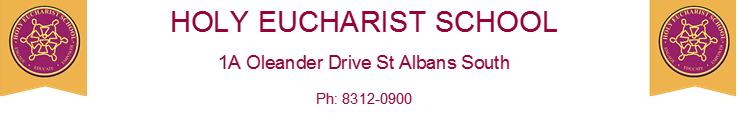 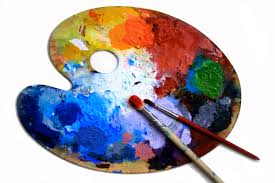 www.hestalbanssth.catholic.edu.auVisual Arts Term 2Mrs Hickey’s email is: shobha.hickey@hestalbanssth.catholic.edu.auWEEK 5 GRADES 1 & 2Learning Intention: This week we will learn how to use the given lines to create our own creative picture. Steps:Look at the template of random lines on the second page.  Using the template, create a picture of anything you like using your own ideas. Colour your picture with coloured pencils/textas or you can even use cut up pieces of paper from magazines/newspapers and stick them in the spaces. Everyone’s picture will look different but you all started with the same random lines. Have fun and see what you end up with. Good luck!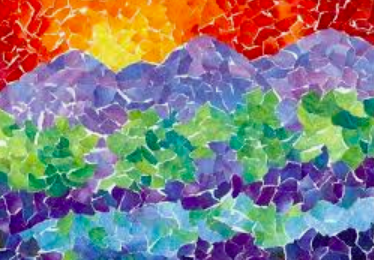 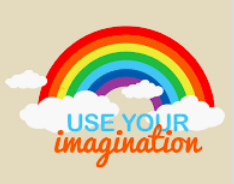 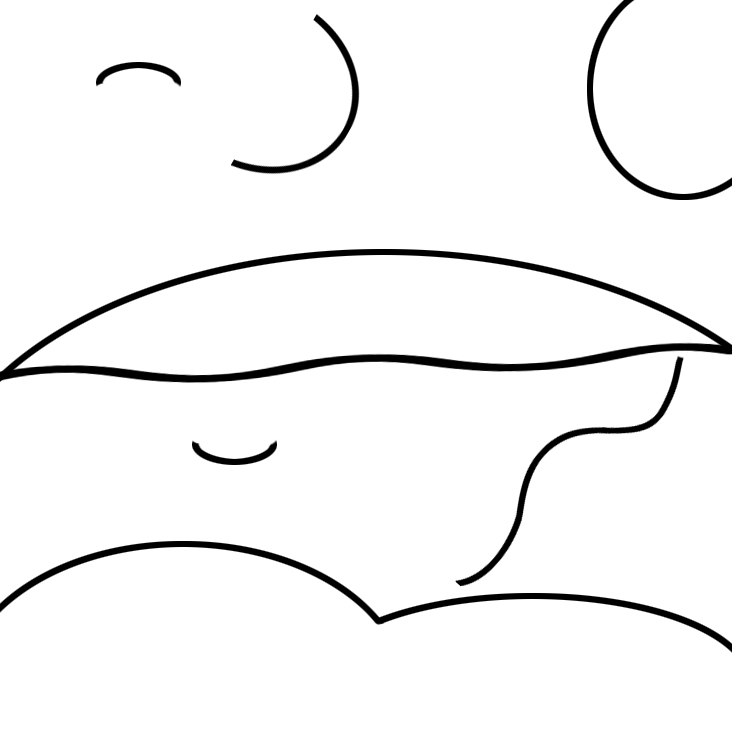 